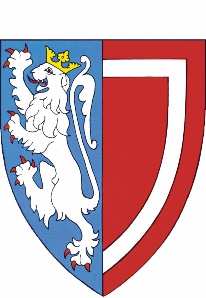 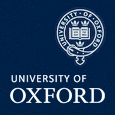 Please ensure all questions are answered, and observe any word limits outlined below.University of Oxford Outreach and Your DataThe University of Oxford uses the Higher Education Access Tracker (HEAT) service and database (www.heat.ac.uk) to record information about its outreach activities and the students who take part in these activities.  HEAT helps us identify which activities are most helpful in preparing students for higher education and progressing to employment. 	HEAT is, or may be, used by different parts of the University, including colleges, faculties, departments or administrative units, as well as by other entities associated with the University, for example, Oxford student led organisations involved in outreach, educational charities with whom Oxford partners to deliver outreach and schools/colleges with whom we partner to deliver outreach (described as “Users” in this document). Information collected about youMost personal data held about you in HEAT is collected when you apply for and/or participate in an outreach activity organised by one or more Oxford Users.  The type of data collected varies, but in most cases we collect your name, date of birth, postcode and school.  Some activities may require more information and this will be clear from the registration form you are asked to complete.  Additional data may also be obtained from other organisations like the Higher Education Funding Council for England (HEFCE - www.hefce.ac.uk), Higher Education Statistics Agency (HESA - www.hesa.ac.uk), the University and Colleges Admissions Service (UCAS - www.ucas.com), the Department for Education  (DfE - www.education.gov.uk), Skills Funding Agency (SFA – www.skillsfundingagency.bis.gov.uk) and ACORN (www.acorn.caci.co.uk).  This data can contain information about the area in which you live, for example, how many people from your area go on to higher education.  Data from these sources will also let us know about your own educational journey from school to higher education, for example, which university you end up at and what type of degree you obtain.    How we use your informationThe University and its Users may use the data held in HEAT:To process your application for an outreach activity. To administer the outreach activity in which you participate.To inform you of outreach activities or events that may be of interest to you.To compare outreach activities across Oxford, to enable different Users to better co-ordinate their activities and to avoid duplication of records.  To do this your data is available to all HEAT Users at the University.To help determine whether our activities are helping participants move on from school into further education, higher education and employment. To do this HEAT may share your data with some of the organisations mentioned above (HESA, UCAS, DfE and SFA). To administer outreach activities with other HEAT member institutions.  This would involve sharing your data with those institutions who may also use HEAT to follow your progression from school into Higher Education and employment (see www.heat.ac.uk for a list of other member institutions).To publish anonymised reports that do not identify individuals.Your data will not be passed without your permission to external organisations or individuals not already mentioned above.  The University does not sell any data to third party organisations. How long we keep your information Providing high quality outreach activities means being able to compare our activities and to determine which ones best help students to move on to Higher Education and employment.  How long this takes will vary depending on your age at the time of participation in an outreach activity.  Once you have reached the age of 27 personal information about you in HEAT will either be deleted or anonymised so that you are no longer personally identifiable.     Your right to access your personal informationYou have the right to see the data that is held about you on HEAT. If you wish to have a copy of this data please email oxfordheat@admin.ox.ac.uk. Further informationIf you have any questions about the use of your data on HEAT, wish to update it or to request changes in the way it is used please email oxfordheat@admin.ox.ac.uk.  An electronic copy of this form can be downloaded from www.ox.ac.uk/heat.  I have read the statement above entitled ‘University of Oxford Outreach and Your Data’ and agree that the personal information I have provided can be used as described in the statement:                                                                                                         Yes       No         FLOREATI am applying for the Floreat Access Programme in:Hertfordshire          [tick box]  London                      [tick box]Note: You can only apply for one programme.PERSONAL INFORMATIONName:Gender:   Home Address:Postcode:Home Phone:Mobile:Email: Note: We will use email to contact you regarding the outcome of your application, so please ensure the address you have given is correct and it is an account that you check regularly.  PARENT/ GUARDIAN INFORMATIONName/s:Mobile/s:Email/s: SCHOOL INFORMATIONSchool Name:School Address:School Postcode:Are you eligible for Free School Meals and/ or Pupil Premium?    Yes       No       Don’t know             Are you currently in Year 12/ Lower Sixth?               Yes       No       Don’t know             ACADEMIC INFORMATIONPlease list the AS (or equivalent) subjects you are currently studying:Please list GCSE (or equivalent) subjects and grades achieved:(E.g. Maths – B, English – A etc.)EXTRA-CURRICULAR Outside of your academic school commitments, do you have any particular hobbies, interests, or work experience?  (Do not exceed 250 words)Please tell us about one personal achievement, award or position of responsibility you hold: (Do not exceed 250 words)(E.g. Captaining a school team, Duke of Edinburgh Award, a Saturday job, involvement in a Church or community activity.)SUPER-CURRICULAR Tell us about a book, article or academic text you have read recently. What did you think of it? How has it impacted on your studies/ thinking?  (Do not exceed 500 words)Note: You should feel free to write about any book or article that interests you, whether that is a fiction or non-fiction book you have read for pleasure, a history book or political memoir, or an article in a newspaper that you found particularly thought-provoking. Try to avoid books or texts you have read as part of your school curriculum.FLOREAT PROGRAMME What interests you about this programme? (Do not exceed 250 words)How do you think this programme could support/ be of help to you? (Do not exceed 250 words)HIGHER EDUCATION Do you hope to go to university?                                                        Yes       No       Don’t know       Do you have any particular courses or institutions in mind?     Yes       No       Don’t know       If yes, please list briefly below: CONFIRMATIONSCan you commit to the dates advertised for the programme?     Yes       No       Don’t know           If no, which dates can you not make and why?Photographs may be taken of you at Floreat events for Balliol College use. Images may be used in print or web publications to advertise the programme or for news stories. Are you happy to give your consent for photographs of you to be taken and used for Balliol College purposes only?                                                          Yes       No       Don’t know  HIGHER EDUCATION ACCESS TRACKER (HEAT) DATABASEPlease read the statement below concerning data protection information for the Higher Education Access Tracker (HEAT) Database. Whilst all applicants must read this statement they do not have to give their permission for their data to be collected in HEAT. Whether they give their permission or not will have no bearing on their Floreat application. SIGN AND DATEI wish to be considered for a place on Floreat 2016/17:Signed/ Initialled: Date: 